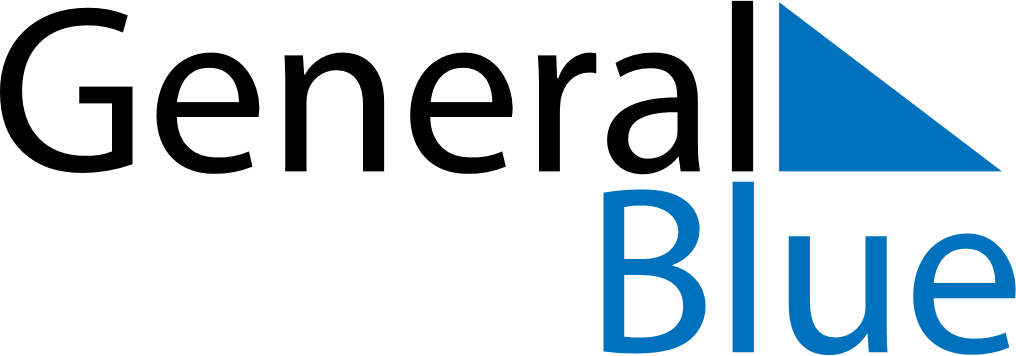 March 2028March 2028March 2028El SalvadorEl SalvadorMondayTuesdayWednesdayThursdayFridaySaturdaySunday123456789101112Día de la Mujer13141516171819202122232425262728293031